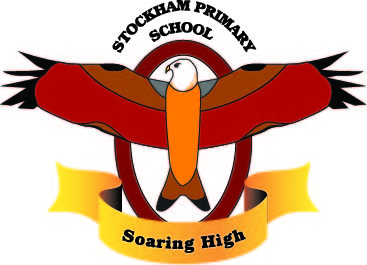 September1st Inset Day (School Closed)2nd Inset Day (School Closed)3rd Children return to school–Term 122nd –Yr6 to KAs for the morning24th Full Governors meeting25th European Day of languagesSchool council electionsYears 2 and 6 to swim until ChristmasHead boy and girl, house captains and  prefect elections.October1st  Cross Country race 4-6pm (years 3,4,5 and 6)2nd Photo day - Individual and family5th Special Harvest Assembly9th Red, white and blue day12th SEN assessment week in school16th –Yr3 new Teacher interview day!19th and 20th – Parent/Teacher meetings (PTIs)20th Year 5 trip to The Living RainforestThurs 22nd - End of Term (3.05pm) 23rd Inset Day – (school closed)Halloween discoNovember2nd Children Return to School –Term 23rd and 4th – SEN parent and teacher meetings3rd Parents meeting in hall –new Assessment system pm 6-7pm5th Bassistry visit to school (World music and dance workshop for all years)9th Vale Tag rugby tournament (Year 5 and 6)10th Foundation trip to the cinema12th  Full Governors meeting27th Non-school uniform- donate a Christmas hamper itemTeacher assessments for all children (using new assessment system)December8th Sun Dome in school for Year 5 and 69th  Whole school Theatre trip 10th Elite swimming gala (chosen Year 5 and 6 children)16th Christmas Dinner day18th End of term (12.10pm) Christmas show performances:KS1 – Provisionally - 7th @ 6.30pm, 10th @ 1.30pmKS2 – To be confirmedJanuary 20164th Children return –Term 38th  Strawberry tea café for Breast Cancer care (Yr 6 in charge)20th Intermediate swimmers gala (children chosen from KS2)21st  Full Governors meeting Years 3 and 5 to swim for terms 3 and 4Mid January- Mrs Burbank on Maternity leave.February2nd SEN assessment week9th Vale Year 3 and 4 mixed football (12-3pm)12th End of term (3.05pm)24th Return to school –Term 429th Netball tournament Years 4,5,6Teacher assessments for all children (using new assessment system)Valentines discoMarch4th Our World book day-dress up7th and 8th SEN parent and teacher meetings10th Full Governors meeting14th and 15th Parent/Teacher meetings (PTIs)Mother’s day gift making24th WASPS Dance festival KS2 3.30pm24th Term ends at 12.10pmApril11th- Return to school –term 527th Year 3 and 4 tennis at west site 1.00pm Years 4 and 1 to swim until end of year.Games nightMay5th Full Governors meeting9th KS2 SATs week 25th Cricket tournament @Challow (girls am, boys pm)27th-  End of term (3.05pm) Class photographsWhole school Dodgeball tournamentCopper raceJune6th – Children return to school –Term 6 8th –KS1 SATs week10th Year 6 PGL field trip (residential)13th Year 1 phonics screening testsKS1 SATs20th Inset- Reports (school closed)Mother’s day gift making27th SEN assessment week30th - Full Governors meetingTeacher assessments Other classes - Field TripsSchool games dayJulyKAs transition day for Year 6 and class swap over morningWed 6th Sports Day (KS1 am, KS2 pm)8th Annual Reports home11th SEN parent and teacher meetings13th Year 6 leavers BBQ (6pm)19th -Year 6 Leaver’s Assembly(11.00am) and last day of term (12.10pm close)20th- INSET daySummer Disco and BBQ